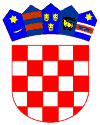          REPUBLIKA HRVATSKAOSJEČKO-BARANJSKA ŽUPANIJA                OPĆINA ČEPIN            OPĆINSKO VIJEĆEKLASA: 021-05/18-01/10URBROJ: 2158/05-18-2Čepin,  19. studenog 2018.Z A P I S N I Ksa 14. sjednice Općinskog vijeća Općine Čepin održane 19. studenog 2018. godine u prostorijama Općine Čepin, K. Zvonimira 105.Sjednicu je u 19,00 otvorio predsjednik Općinskog vijeća Robert Periša, utvrdivši da je sjednici nazočno 16 članova Vijeća od izabranih 17 te da Vijeće može pravovaljano odlučivati.NAZOČNI ČLANOVI VIJEĆA:Robert PerišaKsenija RajtekBoris MarksMiroslav JerkovićValentin PavlekovićVelimir DžambićZoran HorvatAnamarija GregićJosip ĐimberJosip SkočibušićMelani StarčevićMario ŽankoMarko BrekaloMarija ČačićDražen Arnold Tanja Paun                                      SJEDNICI NIJE NAZOČAN:Hrvoje HeferSjednici su također nazočni: općinski načelnik Dražen Tonkovac, zamjenica općinskog načelnika Mateja Kalajžić, pročelnici Mirjana Cvitkušić, Tomislav Kuna i Krešimir Crnković, viši savjetnik Željko Mamić, viša stručna suradnica Lara Liović i Željko Barišić direktor društva Urednost d.o.o. i Komunalac Čepin d.o.o..Predsjednik vijeća upoznao je nazočne s predloženim dnevnim redom.Općinsko vijeće Općine Čepin jednoglasno je usvojilo predloženi dnevni red, kako sijedi:DNEVNI REDUsvajanje zapisnika sa 13. sjednice Općinskog vijeća Općine ČepinDonošenje Odluke o usvajanju revizije Procjene ugroženosti od požara i tehnološke eksplozije Općine Čepin i Plana zaštite od požara Općine ČepinDonošenje Odluke o izmjenama i dopunama Odluke o osnivanju javne ustanove Javna vatrogasna postrojba ČepinDonošenje Odluke o sastavu i strukturi postrojbe civilne zaštite Općine ČepinDonošenje Odluke o davanju suglasnosti trgovačkom društvu Urednost d.o.o. Čepin za zaduživanje kod ERSTE&STEIERMÄRKISCHE BANK d.d. i davanju suglasnosti za sklapanje ugovora o solidarnom jamstvu Općine ČepinPodnošenje izvješća o radu trgovačkog društva Urednost d.o.o. ČepinPodnošenje izvješća o radu trgovačkog društva Komunalac Čepin d.o.o. ČepinPodnošenje izvješća o radovima na zgradi i prostoru oko zgrade Centra za kulturu Čepin Razno TOČKA 1. USVAJANJE ZAPISNIKA SA 13. SJEDNICE OPĆINSKOG VIJEĆA	       OPĆINE ČEPINPredsjednik Vijeća napominje da su vijećnici uz poziv za sjednicu primili zapisnik sa 13. sjednice Općinskog vijeća Općine Čepin. Predsjednik otvara raspravu.Predsjednik Vijeća zaključuje raspravu i stavlja na glasovanje prijedlog Zapisnika.Općinsko vijeće Općine Čepin sa 10 glasova za i 6 uzdržanih glasova usvojilo je zapisnik sa svoje 13. sjednice.TOČKA 2. DONOŠENJE ODLUKE O USVAJANJU REVIZIJE PROCJENE 	       UGROŽENOSTI OD POŽARA I TEHNOLOŠKE EKSPLOZIJE I PLANA 	       ZAŠTITE OD POŽARA OPĆINE ČEPINS ovom točkom dnevnog reda nazočne je upoznao pročelnik K. Crnković rekavši kako je reviziju predmetnih akata potrebno napraviti kako bi se isti usuglasili sa zahtjevima Sektora za vatrogastvo Državne uprave za zaštitu i spašavanje.Predsjednik Vijeća otvara raspravu.Kako se nitko nije javio za riječ predsjednik zaključuje raspravu i stavlja na glasovanje prijedlog Odluke.Općinsko vijeće Općine Čepin jednoglasno je donijeloODLUKUo usvajanju revizije Procjene ugroženosti od požara i tehnološke eksplozije Općine Čepin iPlana zaštite od požara Općine Čepin(Odluka je sastavni dio ovog Zapisnika)TOČKA 3. DONOŠENJE ODLUKE O IZMJENAMA I DOPUNAMA ODLUKE O OSNIVANJU JAVNE USTANOVE JAVNA VATROGASNA POSTROJBA ČEPINS ovom točkom dnevnog reda nazočne je upoznao pročelnik K. Crnković rekavši kako je Sektor za vatrogastvo Državne uprave za zaštitu i spašavanje stavio primjedbe na ranije donesenu odluku te je potrebno donijeti izmjene i dopune predmetne odluke.Predsjednik Vijeća otvara raspravu.Kako se nitko nije javio za riječ predsjednik zaključuje raspravu i stavlja na glasovanje prijedlog Odluke.Općinsko vijeće Općine Čepin jednoglasno je donijeloODLUKUo izmjenama i dopunama Odluke o osnivanju ustanove Javna vatrogasna postrojba Čepin(Odluka je sastavni dio ovog Zapisnika)TOČKA 4. DONOŠENJE ODLUKE O SASTAVU I STRUKTURI POSTROJBE CIVILNE ZAŠTITE OPĆINE ČEPINS ovom točkom dnevnog reda nazočne je upoznao pročelnik K. Crnković.Predsjednik Vijeća otvara raspravu.Kako se nitko nije javio za riječ predsjednik zaključuje raspravu i stavlja na glasovanje prijedlog Odluke.Općinsko vijeće Općine Čepin jednoglasno je donijeloODLUKUo sastavu i strukturi postrojbe civilne zaštite Općine Čepin(Odluka je sastavni dio ovog Zapisnika)TOČKA 5. DONOŠENJE ODLUKE O DAVANJU SUGLASNOSTI TRGOVAČKOM DRUŠTVU UREDNOST D.O.O. ČEPIN ZA ZADUŽIVANJE KOD ERSTE&STEIERMÄRKISCHE BANK D.D. I DAVANJU SUGLASNOSTI ZA SKLAPANJE UGOVORA O SOLIDARNOM JAMSTVU OPĆINE ČEPINS ovom točkom dnevnog reda nazočne je upoznao općinski načelnik rekavši kako je Urednost dužna Vodovodu Osijek cca 2,5 miliona kuna već 6 godina, svi ostali dugovi su vraćeni. Radi se o starom nevraćenom dugu koji Urednost sada želi vratiti kako se zbog sporova koje pokreće prema Vodovodu Osijek ne bi dovela u moguću blokadu od strane Vodovoda.Predsjednik Vijeća otvara raspravu.Vijećnika D. Arnolda zanima koliki je stvarni dug prema Vodovodu Osijek.Odgovor je dao općinski načelnik.U raspravi su sudjelovali, D. Arnold, M. Brekalo, Ž. Barišić i općinski načelnik.Predsjednik vijeća zaključuje raspravu i stavlja na glasovanje prijedlog Odluke.Općinsko vijeće Općine Čepin 10 glasova za i 6 glasova protiv donijelo je ODLUKUo davanju suglasnosti trgovačkom društvu Urednost d.o.o. Čepin za zaduživanje kod ERSTE&STEIERMÄRKISCHE BANK d.d. i davanju suglasnosti za sklapanje ugovora o solidarnom jamstvu Općine Čepin(Odluka je sastavni dio ovog Zapisnika)TOČKA 6. PODNOŠENJE IZVJEŠĆA O RADU TRGOVAČKOG DRUŠTVA UREDNOST D.O.O. ČEPINS ovom točkom dnevnog reda nazočne je upoznao direktor Ž. Barišić, a vijećnici su zajedno s pozivom za ovu sjednicu dobili i materijale vezane uz ovu točku dnevnog reda. Predsjednik Vijeća otvara raspravu.Vijećnik Brekalo postavio je pitanja: koja je struktura zaposlenih, ima li društvo nadzorni odbor, koliko članova isti ima i da li su plaćeni. Vijećnik J. Skočibušić postavio je pitanje vezano za prostor u kojem su smještena oba društva.Vijećnica M. Čačić postavila je pitanje direktoru zašto na stranica društva nisu dostupni planovi rada i izvješća o radu te namjerava li navedeno učiniti dostupnim.Vijećnika M. Brekala zanima plan opstojnosti poduzeća Urednost. Vijećnika J. Skočibušića zanima koliko ulica nema vodu, također je postavio pitanje vezano uz radni spor koji je urednost vodila s zaposlenicima.Odgovore je dao direktor društva Ž. Barišić. Vijećnika D. Arnolda zanima zašto su prihodi i rashodi u 2017. godini  povećani za 200% u odnosu na prethodnu godinu. Također ga zanima zašto je došlo do prekida pregovora u svezi pripajanja Urednosti društvu Vodovod-Osijek (što bi rezultiralo nižom cijene vode i odvodnje za mještane).Vijećnika Skočibušića zanima zašto se čekalo godinama za podnošenje tužbe protiv Vodovod-Osijek, kada je kanalizacija u novom naselju izgrađena još 2009. godine.Odgovor je dao općinski načelnik.U raspravi su sudjelovali: D. Arnold, M. Brekalo, M. Čačić, J. Skočibušić, T. Kuna, općinski načelnik.Predsjednik vijeća zaključuje raspravu.TOČKA 7. PODNOŠENJE IZVJEŠĆA O RADU TRGOVAČKOG DRUŠTVA KOMUNALAC ČEPIN D.O.O. ČEPINS ovom točkom dnevnog reda nazočne je upoznao direktor Ž. Barišić, a vijećnici su zajedno s pozivom za ovu sjednicu dobili i materijale vezane uz ovu točku dnevnog reda. Predsjednik Vijeća otvara raspravu.Vijećnik J. Skočibušić postavio je pitanje vezano uz plaćanje najma za zgradu u kojoj se društvo nalazi te zašto društvo nije smješteno u objektu koji je u vlasništvu Općine Čepin.Odgovor su dali općinski načelnik i direktor društva.Vijećnik M. Brekalo postavio je pitanje vezano uz strukturu zaposlenih. Zanima ga i da li poduzeće samo obavlja sve poslove ili koristi i uslugu vanjskih komitenata.Odgovor ja dao direktor društva.Vijećnik J. Skočibušić pitao je koliko društvo ima članova nadzornog odbora i kolika je njihova naknada.Vijećnik D. Arnold postavio je pitanje u kom se smislu toliko povećao obim posla u oba društva da je broj zaposlenih povećan za 35%.Vijećnik M. Brekalo pitao je koje javne površine održava poduzeće.Odgovore je dao općinski načelnik.Vijećnik M. Brekalo postavio je pitanje vezano uz dostavljena pitanja društvu putem prava na pristup informacijama.Odgovor je dao direktor društva.Predsjednik Vijeća izrekao je opomenu vijećniku J. Skočibušiću jer je opetovano komentirao bez javljanja za riječ.Vijećnica M. Čačić pitala je postoje li kriteriji pri održavanju zelenih površina. Također je zanima koji su kriteriji za dodjelu opomene vijećniku.Odgovore su dali direktor društva i predsjednik Općinskog vijeća.Vijećnik D. Arnold postavio je pitanje vezano uz kreditno zaduženje i neplaćena potraživanja  prema drugim subjektima poduzeća Komunalac te da li se plaćaju mjesečni anuiteti za nabavljene strojeve.Odgovor je dao direktor društva.Predsjednik vijeća zaključuje raspravu.TOČKA 8. PODNOŠENJE IZVJEŠĆA O RADOVIMA NA ZGRADI I PROSTORU OKO ZGRADE CENTRA ZA KULTURU ČEPIN S ovom točkom nazočne je upoznala viša suradnica L. Liović, a vijećnici su zajedno s pozivom za ovu sjednicu dobili i materijale vezane uz ovu točku dnevnog reda. Predsjednik Vijeća otvara raspravu.Vijećnik M. Brekalo postavio je pitanje tko je kreator i nositelj projekta ovog projekta.Vijećnica M. Čačić predlaže promjenu naziva projekta kako se ne bi pomislilo kako taj ogromni novac dobiva ustanova Centar za kulturu Čepin.Odgovor je dala L. Liović.Vijećnika D. Arnolda zanima koliko iznose naknadni radovi u postotku na ukupnu investiciju projekta i tko ih plaća. Također ga zanimaju troškovi Čepinskog čijala i Čepinskih suncokreta.Odgovor su dali L. Liović i općinski načelnik.Predsjednik vijeća zaključuje raspravu.TOČKA 9. RAZNOVijećnik M. Brekalo postavio je pitanje koliko plaćamo troškove usluga DVD-u Osijek, koliko su imali intervencija, kako će se financirati javna postrojba, koliko će imati zaposlenih i koliko će to koštati Općinu.Odgovor su dali općinski načelnik i pročelnik K. Crnković.Za riječ se javio gost gospodin T. Nađ i izrekao svoje mišljenje na osnivanje javne postrojbe. Vijećnica M. Čačić pitala je je li istinita informacija o ukidanju policijske postaje u Čepinu.Odgovor je dao općinski načelnik.U raspravi su sudjelovali: M. Brekalo, J. Skočibušić, T. Nađ, M. Čačić, D. Arnold, općinski načelnik.Sjednica je zaključena u 21,35 sati.ZAPISNIČAR:Lidija ToljKLASA: 021-05/18-01/10URBROJ: 2158/05-18-2									PREDSJEDNIK								      OPĆINSKOG VIJEĆA							                   Robert Periša, dipl. oec.